На территории Красного и Спицевского сельских советов Грачевского района ведется строительство объектов подводящих сетей водопровода  к хуторам Базовый и Нагорный Грачевского района - «Внеплощадочные сооружения водоснабжения хутора Базовый Грачевского района Ставропольского края» и «Внеплощадочные сооружения водоснабжения хутора Нагорный Грачевского района Ставропольского края». Строительство начато в июне 2015 года.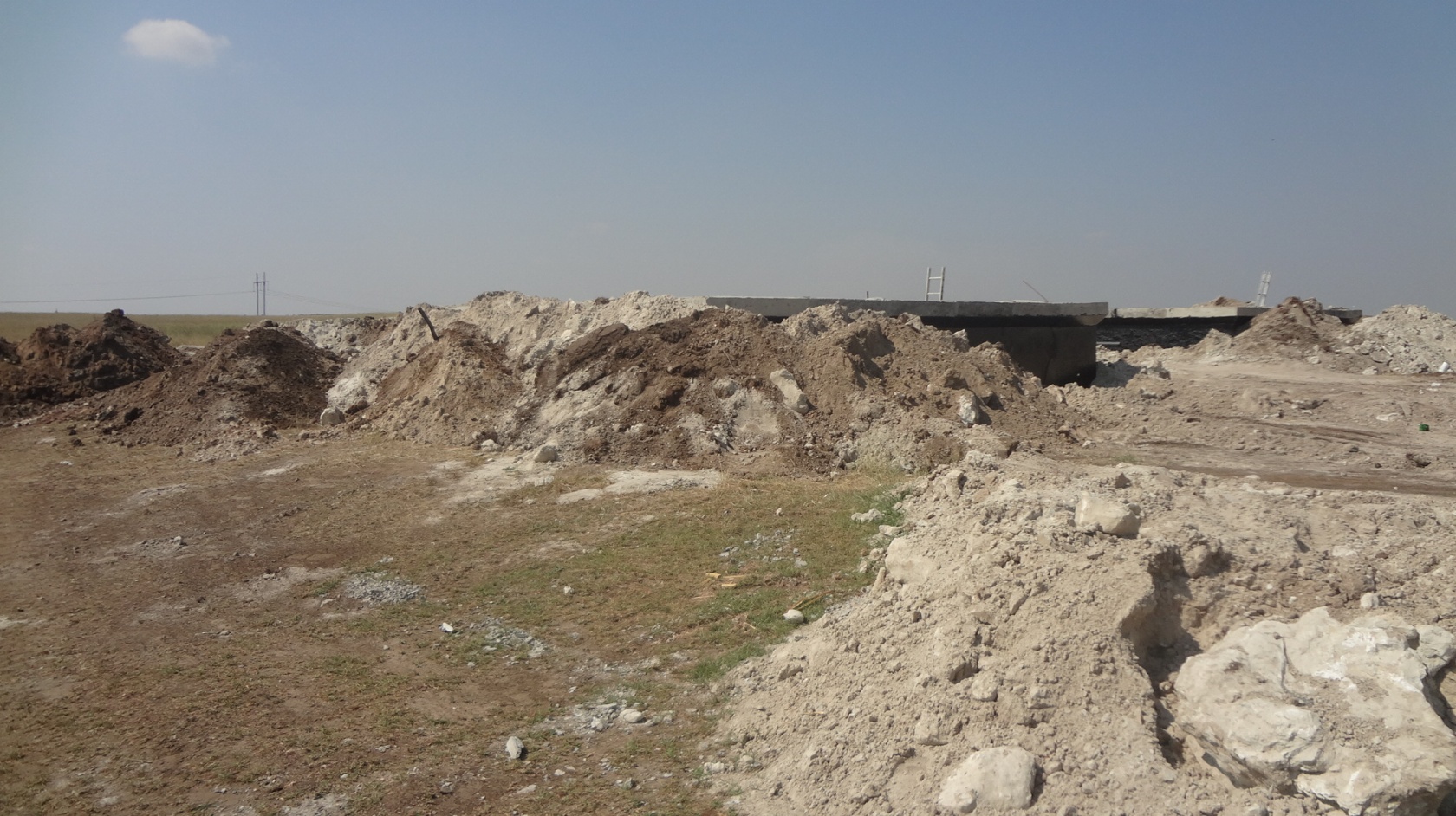 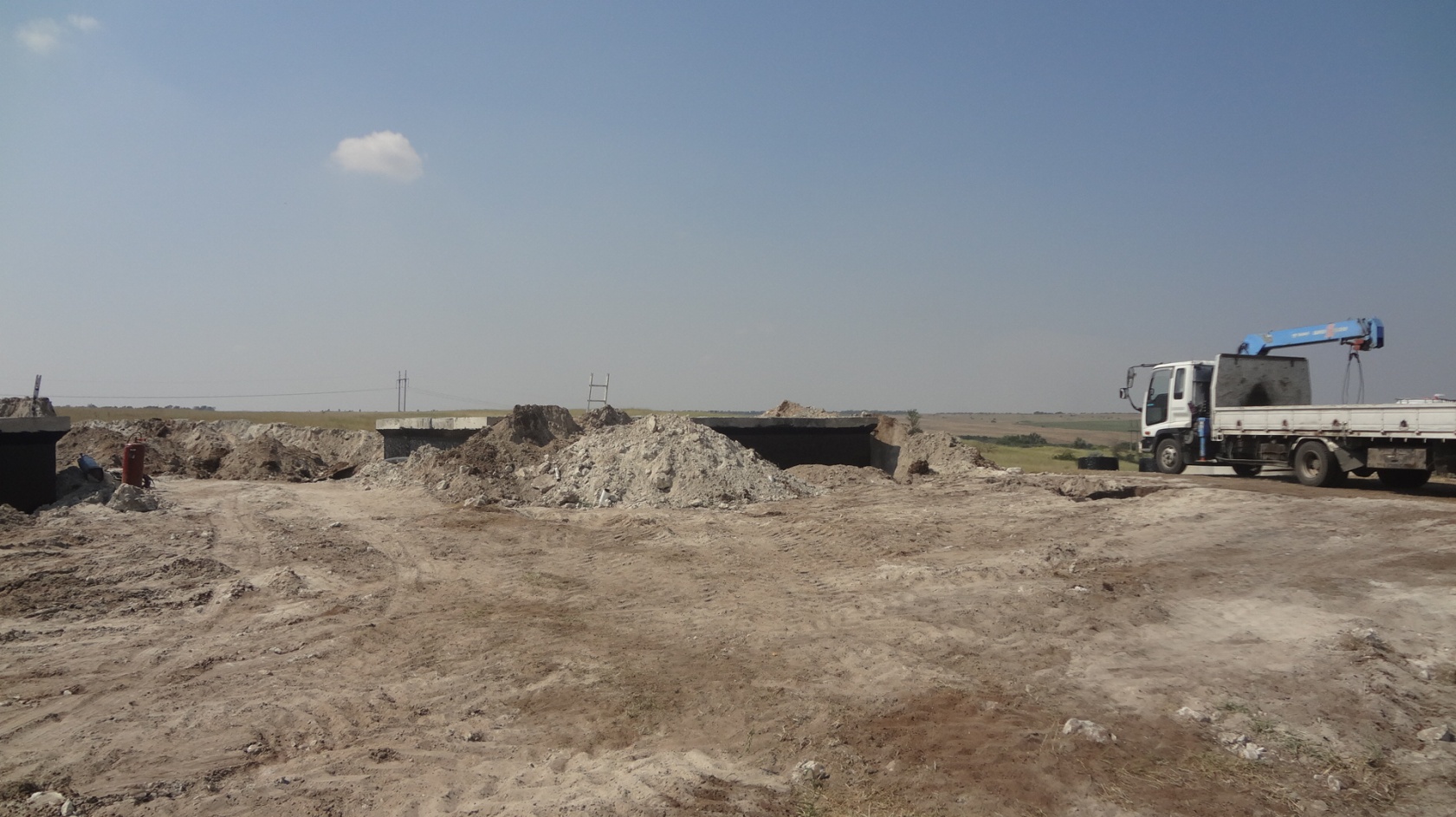 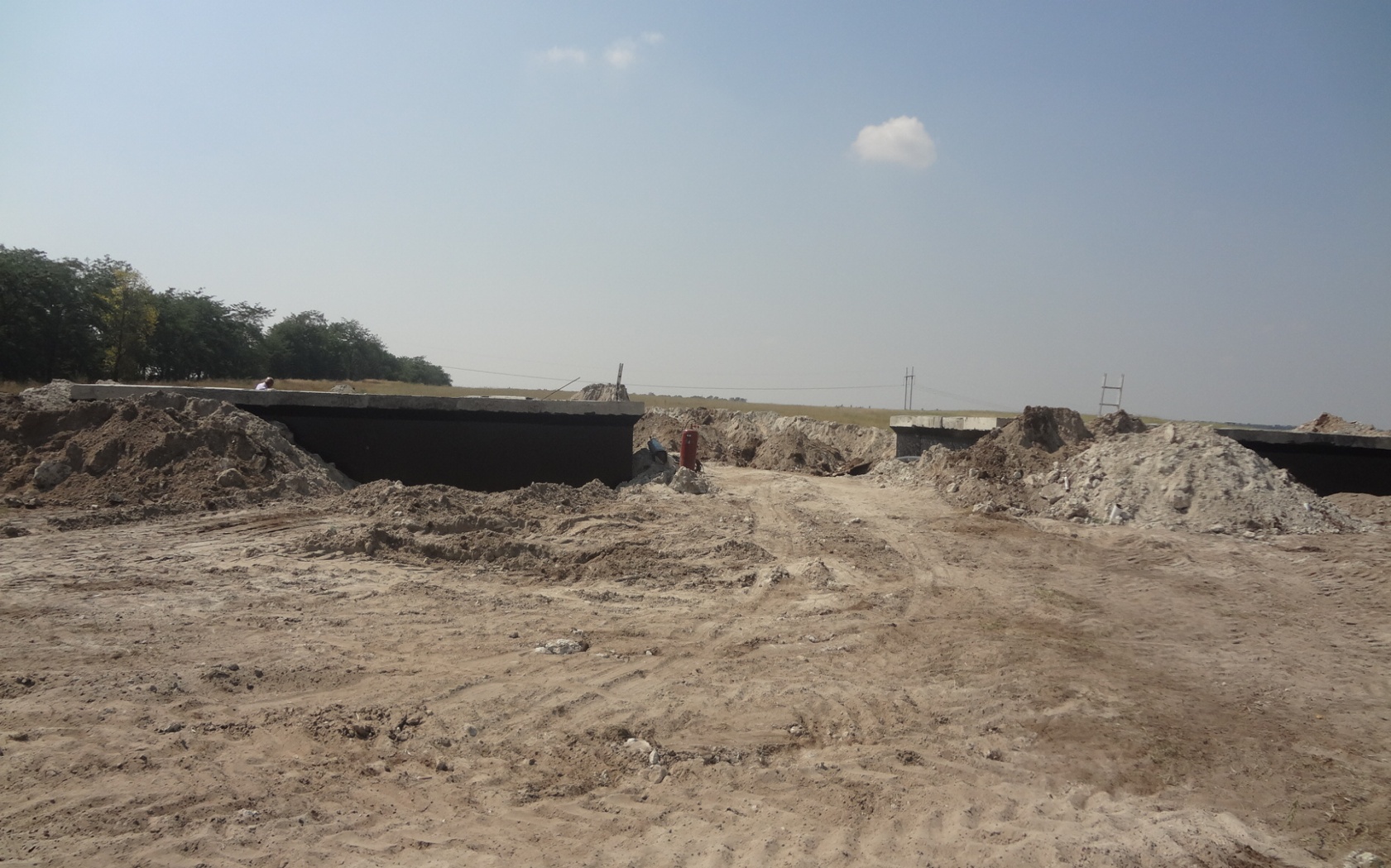 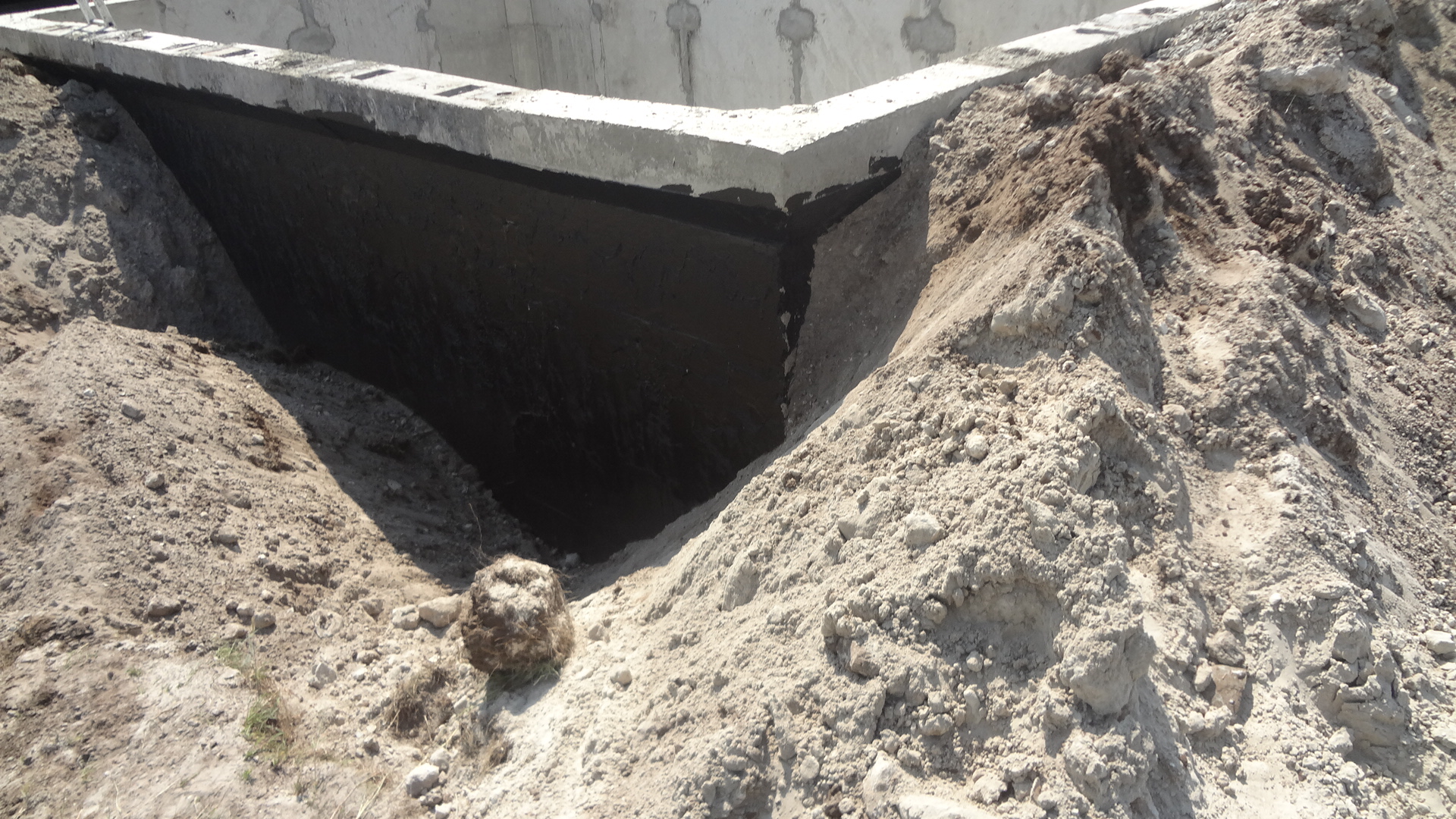 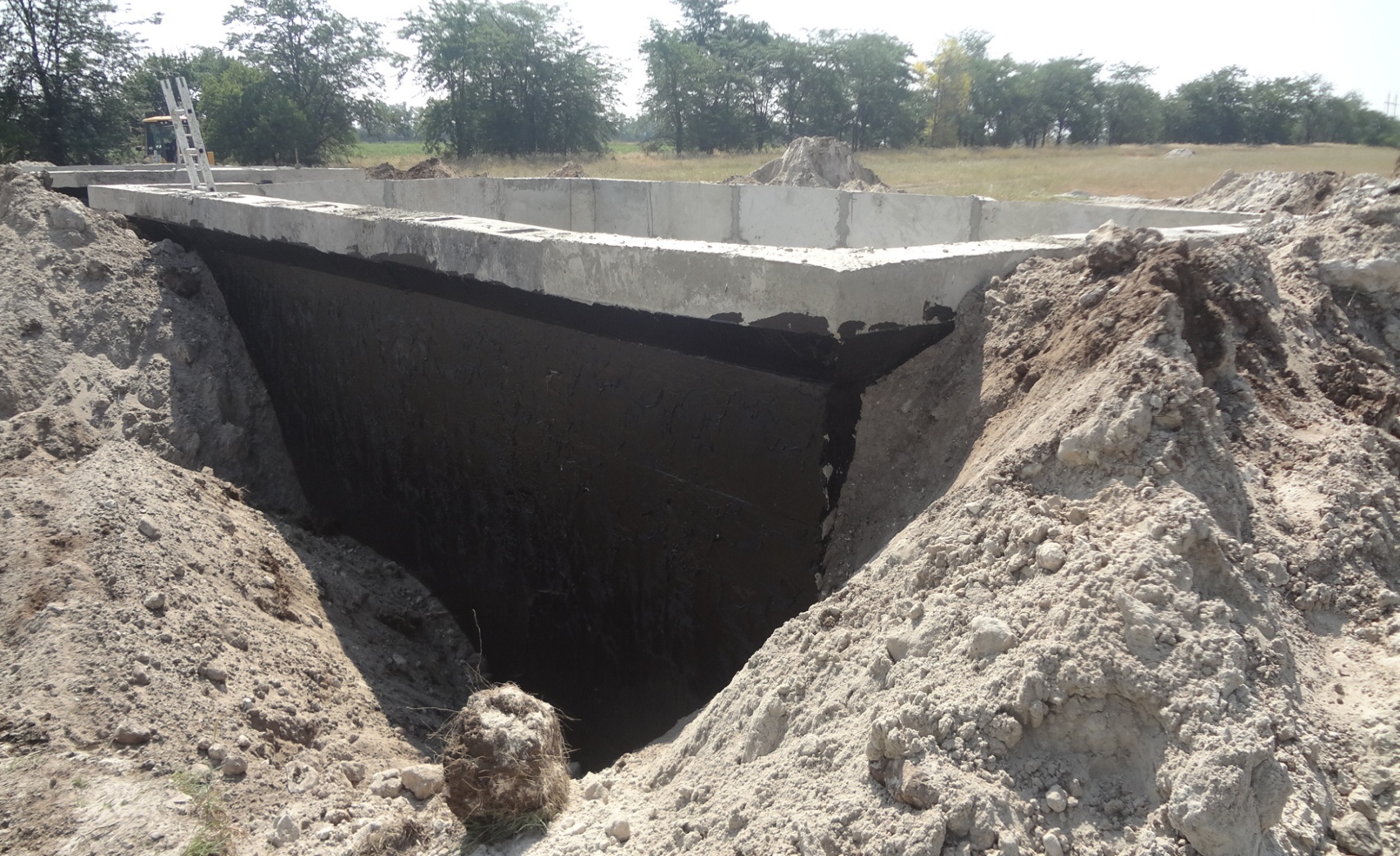 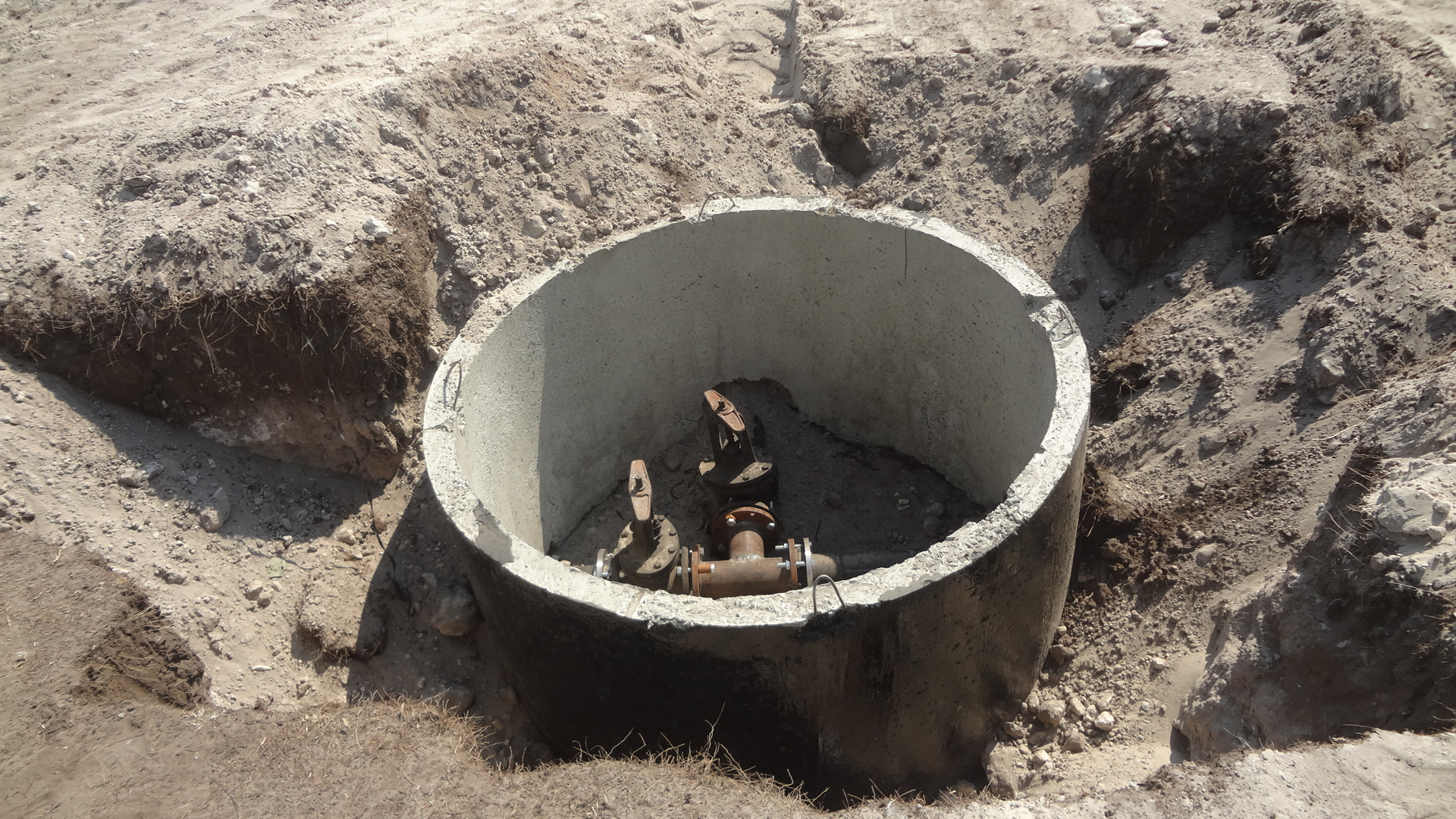 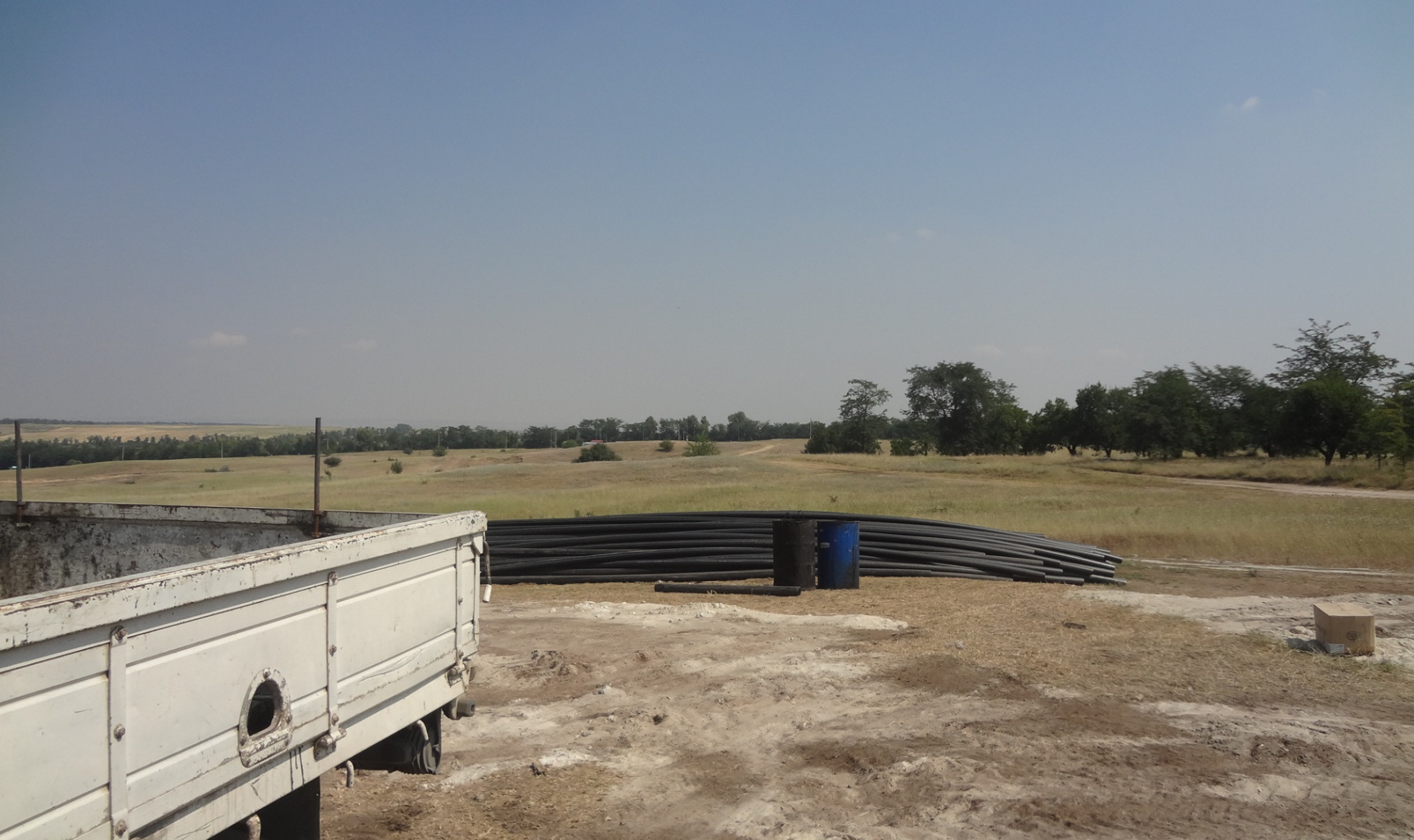 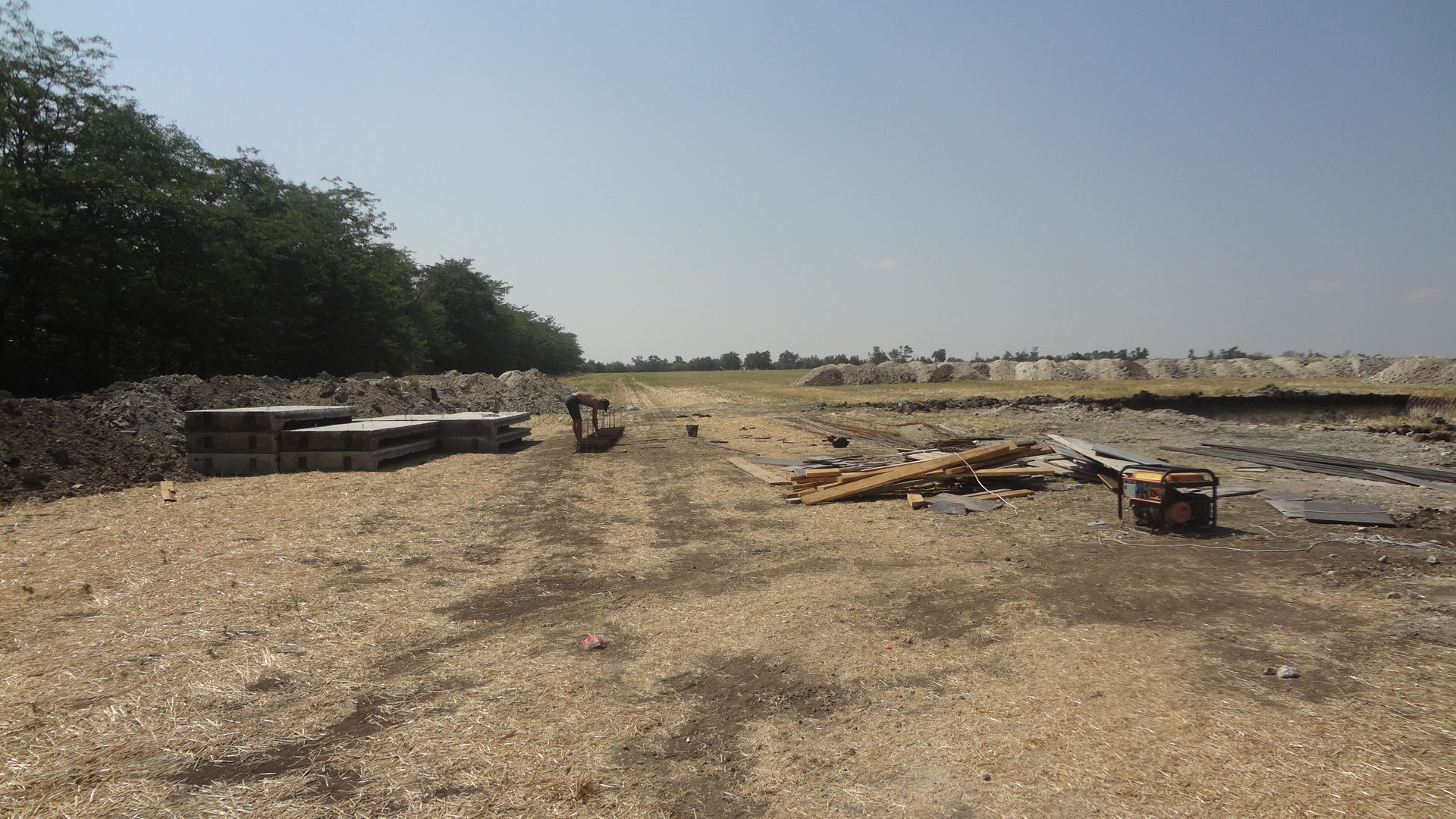 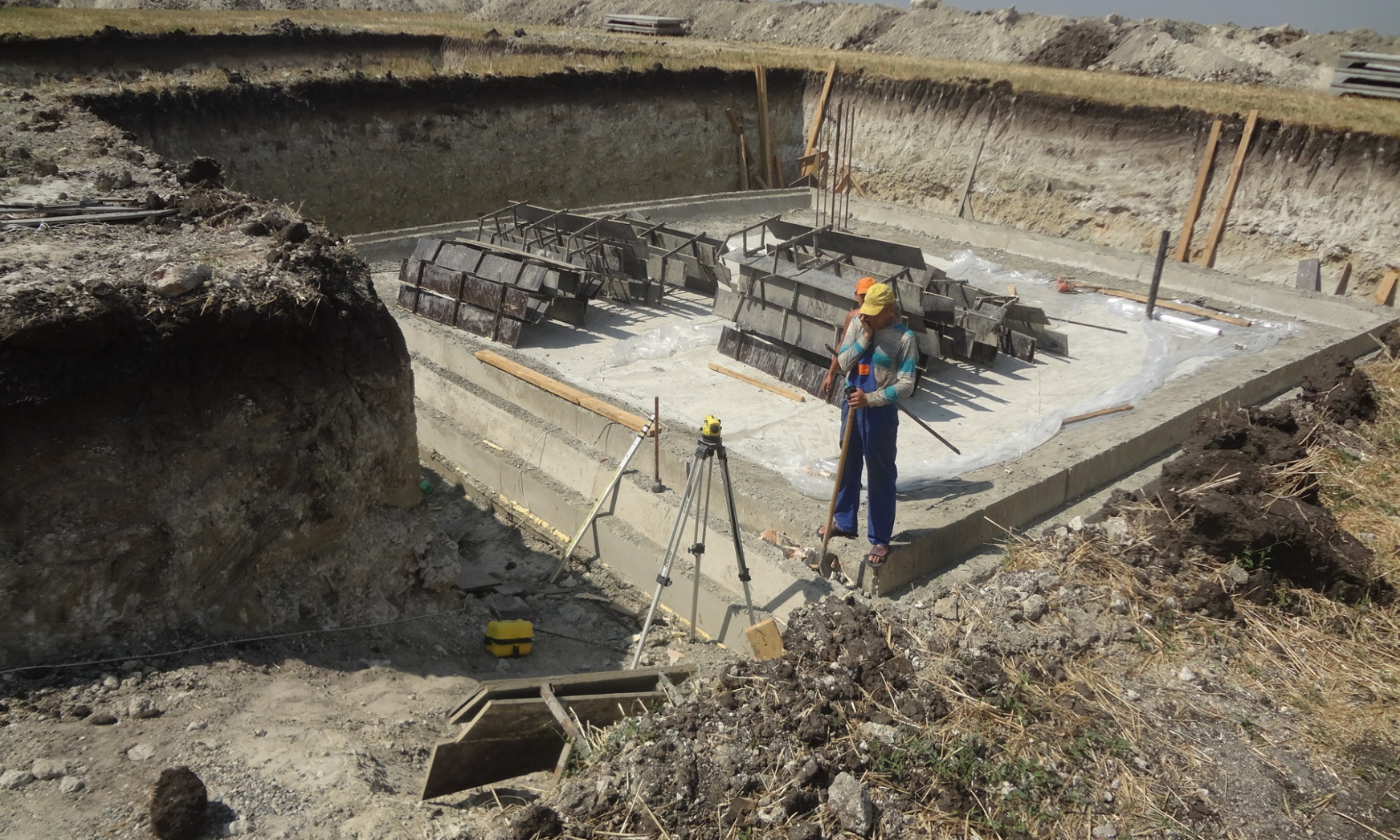 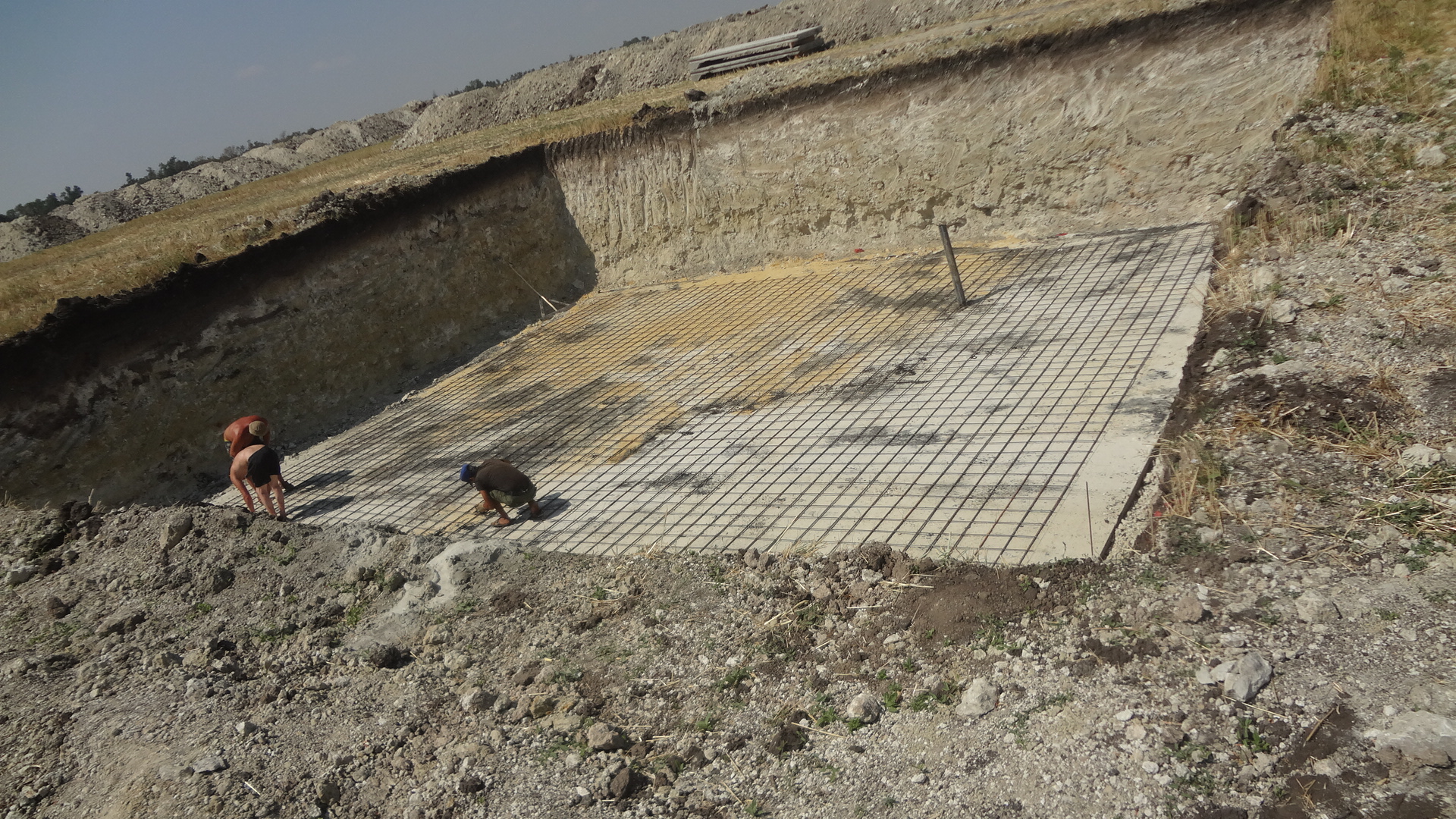 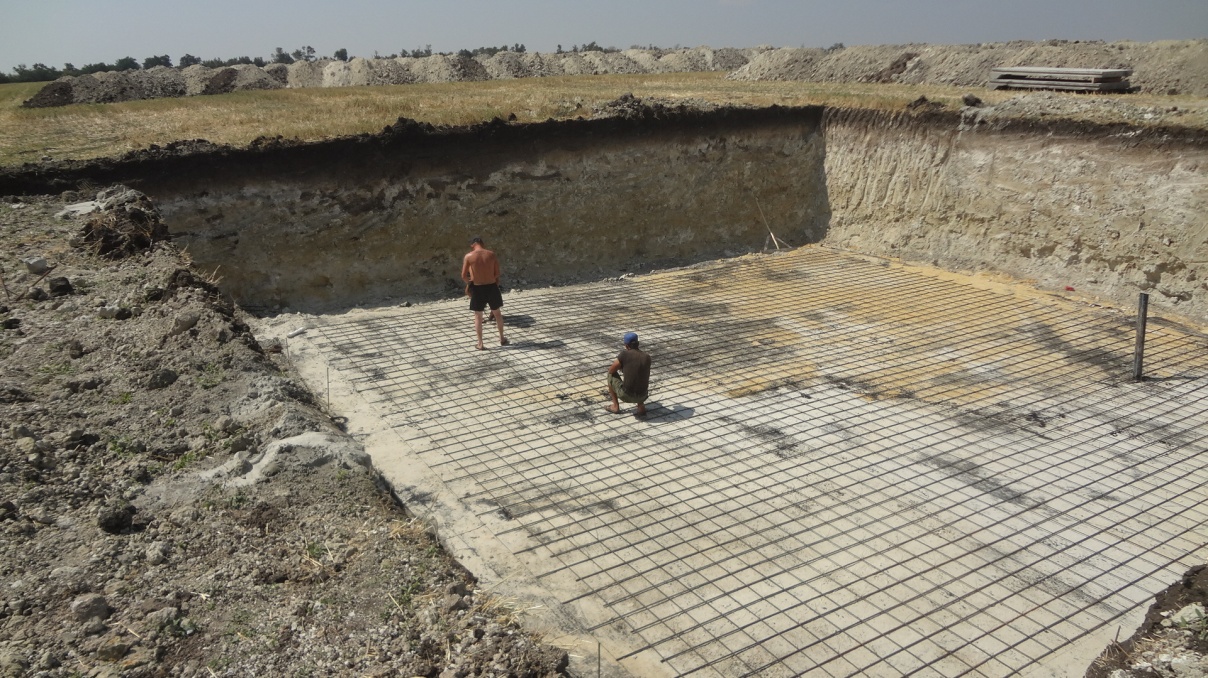 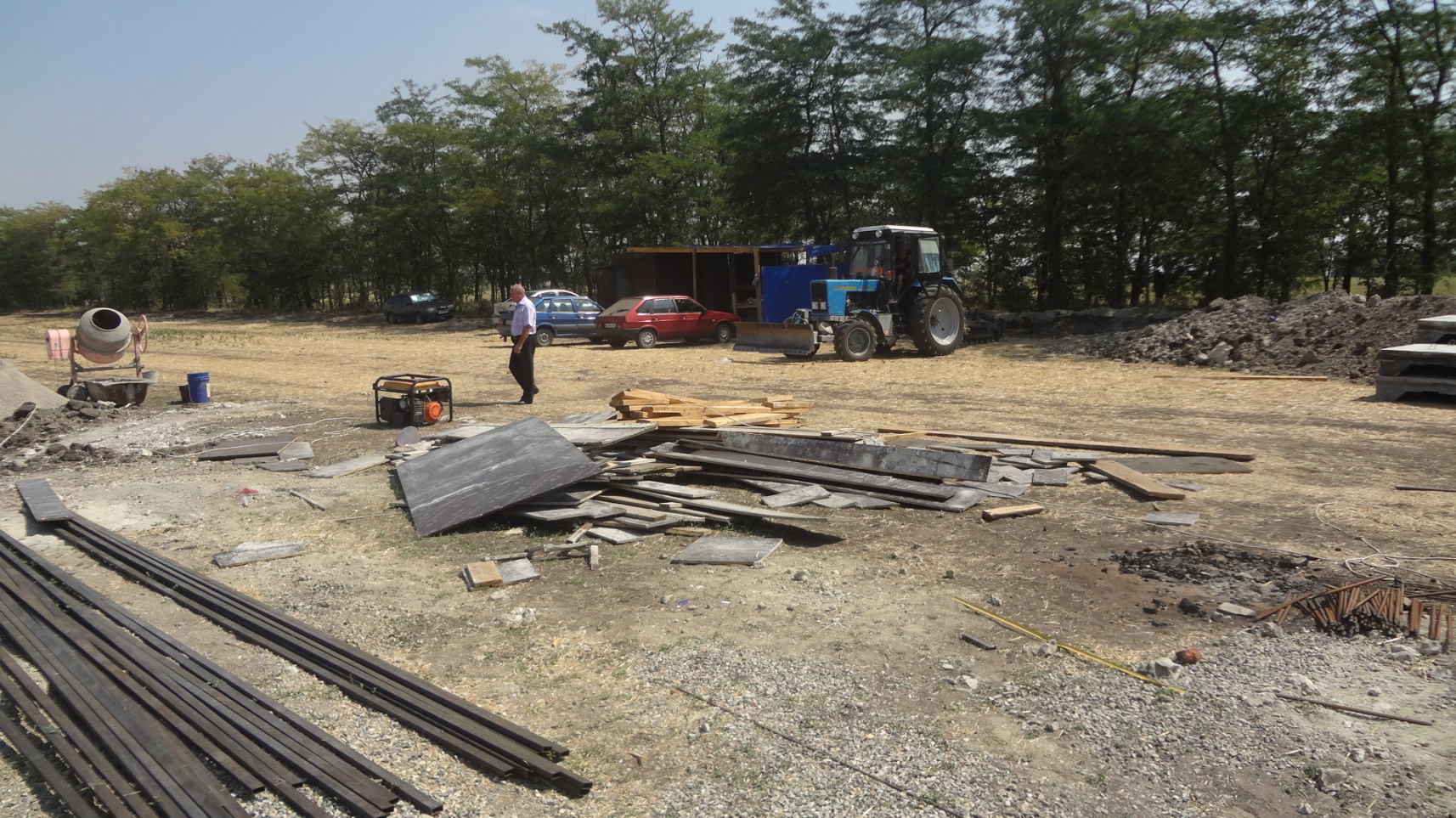 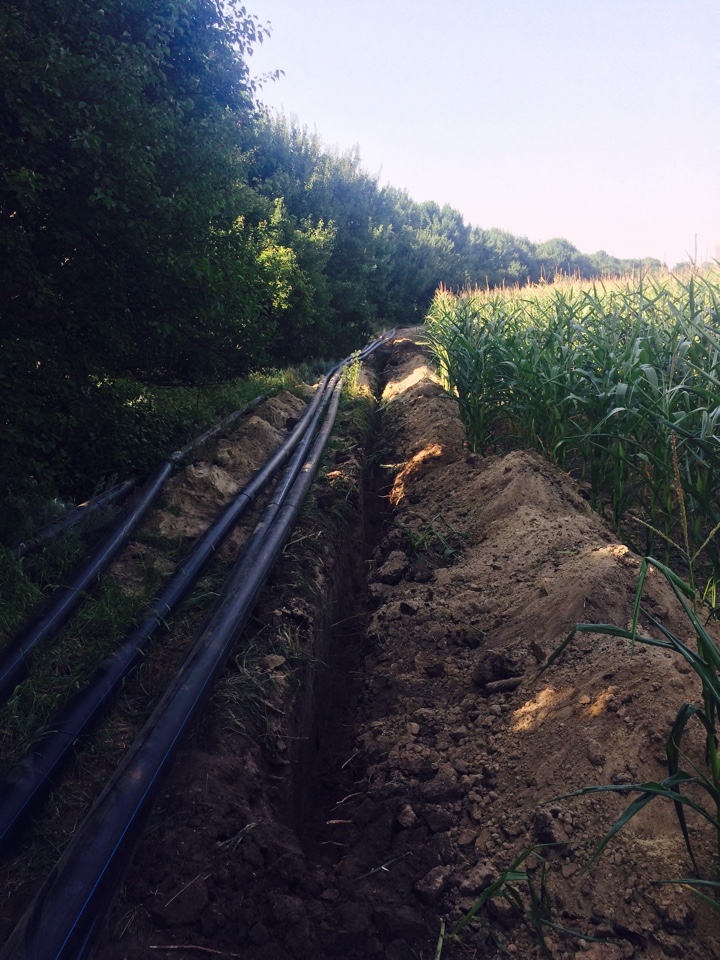 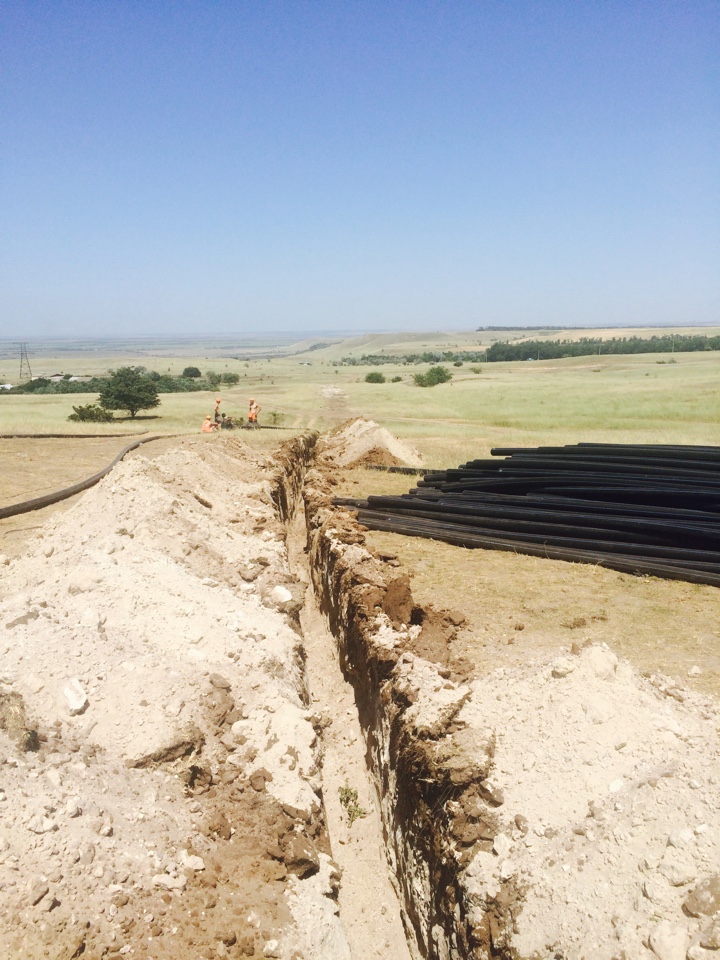 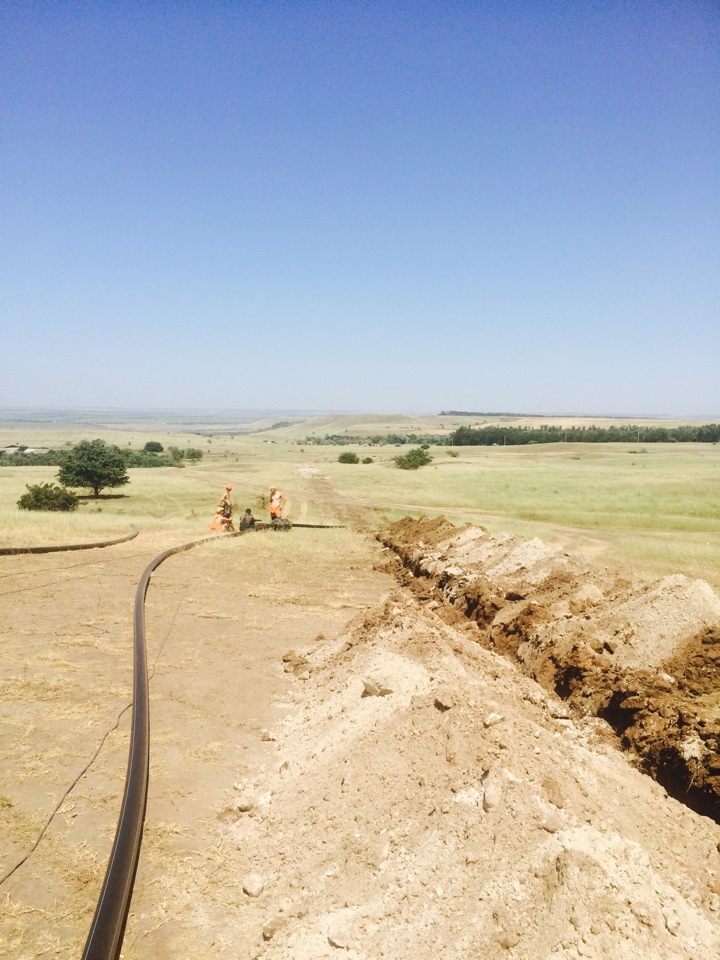 